T.C.  MUŞ ALPARSLAN ÜNİVERSİTESİ SPOR BİLİMLERİ FAKÜLTESİ ANTRENÖRLÜK EĞİTİMİ BÖLÜMÜ UZMANLIK DALI ANTRENÖRLÜK UYGULAMASI DERSİ UYGULAMA YÖNERGESİBİRİNCİ BÖLÜM
 AMAÇ, KAPSAM, DAYANAK VE TANIMLARAmaç  Madde 1- Bu yönergenin amacı; antrenör adaylarının eğitim-öğretim programlarında yer alan konuları uygulama içinde görmeleri, antrenörlük ile ilgili kazanmış oldukları bilgi, beceri, tutum ve alışkanlıklarını gerçek iş ortamı içinde uygulayabilmeleri ve mezuniyet sonrası çalışma hayatına kısa sürede uyum sağlayabilmeleri için öğrenciyi deneyim sahibi yapacak çalışmalara ilişkin kuralları düzenlemektir.  Kapsam  Madde 2- Bu yönerge, Muş Alparslan Üniversitesi Spor Bilimleri Fakültesi Antrenörlük Eğitimi Bölümü öğrencilerini kapsar.  Dayanak  Madde 3- Bu yönerge 2547 sayılı Yüksek Öğretim Kanunu ve Muş Alparslan Üniversitesi ön lisans ve lisans eğitim-öğretimi ve sınav yönetmeliği hükümlerine göre hazırlanmıştır.  Tanımlar  Madde 4- Bu Yönergede geçen deyimler ve tanımlar aşağıda belirtilmiştir.  a) Üniversite: Muş Alparslan Üniversitesib) Fakülte: Spor Bilimleri Fakültesi  c) Dekanlık: Spor Bilimleri Fakültesi Dekanlığı  d) Bölüm: Antrenörlük Eğitimi Bölümü  e) Başkanlık: Antrenörlük Eğitimi Bölüm Başkanlığı  f) Yönerge: Muş Alparslan Üniversitesi Spor Bilimleri Fakültesi Antrenörlük Eğitimi Bölümü Uygulama Yönergesini  g) Özel Kuruluş: Sporla ilgili faaliyetleri bulunan tüzel kişiliğe haiz tüm özel kuruluşları  h) Komisyon: Muş Alparslan Üniversitesi Spor Bilimleri Fakültesi Antrenörlük Eğitimi Bölümü öğrencilerinin uygulama dersini takip eden komisyonu  ı) Uygulama: Muş Alparslan Üniversitesi Spor Bilimleri Fakültesi Antrenörlük Eğitimi Bölümü öğrencilerinin antrenörlük uygulamasını ifade eder. İKİNCİ BÖLÜM UZMANLIK DALI ANTRENÖRLÜK UYGULAMASI DERSİNİN UYGULANMASIUygulama SüresiMadde 5- Uzmanlık dalı antrenörlük uygulaması dersi en az bir yarıyıla eşdeğer olmak üzere yapılır. Dersin açılacağı yarıyıl Muş Alparslan Üniversitesi Senatosunca kabul edilmiş olan eğitim-öğretim programlarında belirtilmiştir.  Madde 6- Uzmanlık dalı antrenörlük uygulaması dersi, haftada en az iki gün olmak üzere bölümün haftalık ders programında yer alır.  Madde 7- Uygulama, komisyonun öğrencinin uygulama başvurusunu kabul ettiği tarihten itibaren başlar.  Madde 8- Aynı birim için birden fazla başvuru olduğu takdirde uygulama yeri kontenjanları komisyon tarafından öğrencilere sırası ile mezuniyet ve akademik başarı durumları gibi hususlar dikkate alınarak dağıtılır.  Devam Zorunluluğu  Madde 9- Uzmanlık dalı antrenörlük uygulaması dersinde devam zorunludur. Antrenör adayı teorik ve uygulama derslerinin % 80’ine katılmak zorundadır.Madde 10- Geçerli bir özür nedeniyle devam edilmeyen günlerin telafisi, komisyon tarafından karara bağlanır.  Antrenörlük Uygulamasının Yapılabileceği YerlerMadde 11- Uygulamalar; komisyon tarafından antrenörlük branşlarına uygun bulunmak üzere, yurt içi ve yurt dışı kamu ve özel kurum ve kuruluşlarda yapılır. Uygulama yapılacak kurum ve kuruluşlardaki sorumlu kişinin antrenörlük belgesinin olması şartı aranır.  Madde 12- Öğrenci tarafından belirlenen uygulama yeri, kuruluş veya kuruluşlar kabul yazısı verse de, komisyon tarafından uygun görüldüğü takdirde uygulama yapılabilir.  Antrenörlük Uygulaması Dosyası  Madde 13- Antrenörlük uygulama dosyasında aşağıdaki belgeler yer alır:  a) Antrenörlük Uygulaması Başvuru Formu (öğrenci-fotoğraflı)b) Fakülte Dekanlığınca Spor Kulübüne Yazılan Belge c) Spor Kulübü Kabul Formu d) Öğrenci uygulama dosyası (fotoğraflı) e) Öğrenci Devam Çizelgesif) Öğrenci Haftalık Değerlendirme Raporu g) Öğrencinin Kulüp Değerlendirme Raporu h) Antrenörlük Uygulaması Komisyonu Değerlendirme Raporu  Madde 14- Uygulama belgelerinin, uygulamanın başlama gününden önce uygulamanın yapılacağı yere ulaşması gerekir.  Rehber Öğretim Elemanları  Madde 15- Uygulamayı yönetecek rehber öğretim elemanları ve her öğretim elemanına düşen öğrenci sayısı Bölüm Başkanlığı tarafından belirlenir. ÜÇÜNCÜ BÖLÜM  UZMANLIK DALI ANTRENÖRLÜK UYGULAMASI DERSİNİN DEĞERLENDİRİLMESİAntrenörlük Uygulamasının Değerlendirilmesi  Madde 16- Uygulamada devam zorunludur. Öğrenciler mezun olabilmek için, uygulamalarını belirtilen sürede başarı ile tamamlamaları gerekir.  Madde 17- Uygulamaya gönderilen öğrenci bu uygulamasını başarı ile tamamlayamaz ya da komisyonca yetersiz görülürse, takip eden ilk uygulama döneminde tekrar eder.  Madde 18- Uygulamaya giden her öğrenci uygulamasını; bu yönergede belirtilen uygulama kurallarını iş yerindeki uygulama yöneticisinin rehberliği çerçevesinde yapmak zorundadır.  Uygulama Öğretim Elemanlarının Görev ve Sorumlulukları  Madde 19- Antrenörlük uygulaması komisyonunun görev ve yetkileri şunlardır:  a) Antrenör adayını uygulama kurumu, uygulama programı, değerlendirmeler ve uyması gereken kurallar konusunda bilgilendirir.  b) Antrenör adayını uygulama koordinatörü ve antrenörü ile tanıştırır ve adayın dosyasını uygulama antrenörüne teslim eder.  c) Uygulama kurumlarına programlanan biçimde giderek uygulama antrenörü ile iş birliği yapar.  d) Antrenör adayının antrenörlük becerilerinin geliştirebilmesini sağlamak için; Plan öğretim araçları ve benzeri hazırlıklarda rehberlik ve danışmanlık yapar.  e) Antrenör adayına yazılı ve sözlü bilgi verir.  f) Antrenman planlama, hazırlama ve kullanma, kayıt tutma, öğretim araçlarını değerlendirme ve antrenman yönetimi gibi konularda rehberlik ve danışmanlık yapar.  g) Antrenör adayının, antrenmanını kendi kendine değerlendirmesini sağlar. Her antrenör adayının uygulama antrenmanını en az iki kez izler.  h) Uygulama antrenörü ve antrenör adayının çalışmalarını inceler. Antrenör adayının gelişmesini ve başarısını arttırıcı önlemler alır.  ı) Uygulamada antrenör adayının ilgili federasyonlarca belirlenen antrenörlük mesleğine ilişkin kurallara uygun davranıp davranmadığını denetler.  j) Uygulama programının yürütülmesinde ilgili koordinatörlükle ve uygulama antrenörü ile sürekli iletişim ve iş birliği içinde bulunur.  k) Uygulama sonunda antrenör adayını uygulama antrenörü ile birlikte değerlendirir.   Öğrencinin Görev ve Sorumlulukları  Madde 20- Uygulamaya katılan öğrenciler uygulama süresince uygulama yerinin çalışma disiplinine ilişkin mevzuata ve fakülte disiplin yönetmeliği hükümlerine uymakla yükümlüdür. Madde 21- Uygulama yerinde öğrenciler araç-gereç ve malzemeleri özenle korumalı ve kullanmalıdır. Aksi halde uygulama yerinde verdikleri zarardan şahsen sorumludurlar.  Madde 22- Öğrenciler, uygulama yerinde gerçekleştireceği uygulamalara branşlarına uygun spor kıyafetleri ile katılmak zorundadırlar.  Uygulama Yerinin Görev ve Sorumlulukları  Madde 23- Öğrencilerin uygulama yerlerinde programlarıyla ilgili alanda çalışmalarına önem vermeli ve mümkün olduğunca değişik birimlerde çalıştırılarak bilgi, beceri ve deneyim kazanmaları sağlanmalıdır.  Madde 24- Öğrenciler uygulama yeri tarafından amacı dışında görevlendirilemezler.  Madde 25- Uygulamasını bitiren öğrencinin kapalı zarf içinde "GİZLİ" ibareli Uygulama Başarı Belgesi ilgili yetkililer tarafından doldurulup tasdik edilerek, Fakülte Dekanlığına kapalı ve mühürlü zarf içinde yetkili kişi tarafından elden veya posta ile gönderilir.  Uygulama Sonrası Yapılacak İşlemler  Madde 26- Uygulamanın bitiminden itibaren 7 gün içinde öğrenci uygulama ile ilgili belgeleri komisyon başkanlığına elden teslim eder.  Madde 27- Uygulama sonrası ilgili belgeler komisyonca değerlendirilerek öğrencinin başarılı olup olmadığına karar verilir.  Madde 28-  Bu belgelerin değerlendirilmesi sırasında öğrenci gerekirse uygulama mülakatına çağrılabilir.  Madde 29-  Uygulama belgelerinin tesliminden itibaren sonuçlar en geç 10 gün içerisinde ilan edilir.   DÖRDÜNCÜ BÖLÜMÇEŞİTLİ VE SON HÜKÜMLERDiğer Hükümler  Madde 30- Bu yönergede belirtilmeyen hususlarda Fakülte Yönetim Kurulu karar verir.Madde 31-Antrenörlük Eğitimi Bölümü uygulama işlemleri, Antrenörlük Uygulaması Komisyonu tarafından yürütülür.  Madde 32- Komisyon üyeleri Yönetim Kurulu tarafından her eğitim-öğretim döneminin sonunda seçilir ve görevleri seçildikleri andan itibaren başlar. Madde 33- Görevleri sona eren üyeler yönetim kurulu tarafından yeniden seçilebilir.  Yürürlük  Madde 34- Bu yönerge Üniversite Senatosunca onaylandığı tarihten itibaren yürürlüğe girer.  Yürütme  Madde 35- Bu yönergeyi Spor Bilimleri Fakültesi Dekanlığı yürütür.EKLEREK-1: Antrenörlük Uygulaması Başvuru Formu (Öğrenci-Fotoğraflı)T.C. MUŞ ALPARSLAN ÜNİVERSİTESİ SPOR BİLİMLERİ FAKÜLTESİ ANTRENÖRLÜK EĞİTİMİ BÖLÜM BAŞKANLIĞIYapmakla zorunlu olduğum Antrenörlük Uygulamasının uygun görülmesi halinde aşağıdaki spor kulübünde yapmak istiyorum.Bilgilerinizi ve gereğini saygılarımla arz ederim. .…/.…/20.…İmzaEKLER :EK-1: İş yeri kabul yazısıÖğrencinin yukarıdaki iş yerinde uygulama yapması uygundur.…../…../20….Fakülte DekanıEK-2: Fakülte Dekanlığınca İşyerine Yazılan BelgeİLGİLİ MAKAMA     Fakültemizin …………………… programı … sınıf ..………… numaralı öğrencisi ……………………………………..’ in …./…./20.…-…./…./20…. tarihleri arasında yapmak zorunda olduğu Antrenörlük Uygulamasını işyerinizde yapmak istemektedir.     Öğrencimizin Antrenörlük Uygulamasını iş yerinizde yapmasını uygun görmeniz halinde Örnek 3’ü doldurarak Fakülte Dekanlığına göndermenizi arz/rica ederim.Fakülte DekanıEKLER :EK-1 İş Yeri Kabul Formu 
(1 Adet, 2 Sayfa)Muş Alparslan Üniversitesi Külliyesi
49250 Güzeltepe-MUŞTel: (0436) 249 49 49
Fax: (0436) 249 10 22
E-posta: bilgi@alparslan.edu.tr
Web: http://www.alparslan.edu.tr/EK-3: İş Yeri Kabul Formu….………….…SPOR KULÜBÜSayı:Konu: Antrenörlük Uygulaması için başvuran öğrenciniz hakkında.Tarih:T.C. MUŞ ALPARSLAN ÜNİVERSİTESİ SPOR BİLİMLERİ FAKÜLTESİANTRENÖRLÜK EĞİTİMİ BÖLÜM BAŞKANLIĞINA    Fakülteniz………………………. programı ……. sınıf ………….. numaralı öğrenciniz ………………’in Antrenörlük Uygulaması başvurusu incelenerek adı geçen öğrencinizin Antrenörlük Uygulamasını …./…./20…. - …./…./20…. tarihleri arasında iş yerimizde yapması uygun görülmüştür.    Bilgilerinizi ve gereğini arz/rica ederim.(Yetkilinin Adı, Soyadı, Unvanı ve İmzası)KURUM ANTRENÖRÜNÜN BRANŞI VE BELGE NUMARASI : ……………………….Not: Bu form iki örnek şeklinde düzenlenecektir. Bir örnek iş yerinde kalacak, bir örneği de öğrencimiz aracılığı ile Fakülte Dekanlığına gönderilecektir.EK-4: Öğrenci Uygulama DosyasıT.C. MUŞ ALPARSLAN ÜNİVERSİTESİ SPOR BİLİMLERİ FAKÜLTESİ ANTRENÖRLÜK EĞİTİMİ BÖLÜM BAŞKANLIĞI(    ) Sayfa ve eklerden oluşan bu UYGULAMA DOSYASI öğrenciniz tarafından iş yerimizdeki çalışma süresi içinde hazırlanmıştır.EK-5: Öğrenci Devam ÇizelgesiT.C. MUŞ ALPARSLAN ÜNİVERSİTESİ SPOR BİLİMLERİ FAKÜLTESİANTRENÖRLÜK EĞİTİMİ BÖLÜM BAŞKANLIĞIÖĞRENCİNİNAdı ve Soyadı	:Programı	:Sınıfı	:Numarası	:Doğum Yeri ve Yılı	:20…. – 20…. EĞİTİM-ÖĞRETİM YILI …./…./20	/…./20…. TARİHLERİ ARASIEK-6: Öğrenci Haftalık Değerlendirme RaporuNot: Öğrenci Haftalık Değerlendirme Raporu 14 Hafta Boyunca Doldurulacaktır.EK-7: Öğrencinin Kulüp Değerlendirme Raporu (Gizli)T.C. MUŞ ALPARSLAN ÜNİVERSİTESİ SPOR BİLİMLERİ FAKÜLTESİANTRENÖRLÜK EĞİTİMİ BÖLÜM BAŞKANLIĞISayın Spor Kulübü Yetkilisi;Kurumunuzda/Kuruluşunuzda	iş günü çalışarak uygulama programını tamamlayan öğrencimizin ortaya koyduğu performans aşağıdaki kriterler dikkate alınarak değerlendirilecektir. Yöneticinin bu  konudaki görüşleri, değerlendirmede esas alınacaktır.Teşekkür ederiz.EK-8: Antrenörlük Uygulaması Komisyonu Değerlendirme RaporuT.C. MUŞ ALPARSLAN ÜNİVERSİTESİ SPOR BİLİMLERİ FAKÜLTESİANTRENÖRLÜK EĞİTİMİ BÖLÜM BAŞKANLIĞI’NAÖĞRENCİNİNYukarıda kimlik bilgileri bulunan öğrencinin Antrenörlük Uygulaması yapılan değerlendirme sonucunda              başarılı/başarısız bulunmuştur.… /… / 20…ANTRENÖRLÜK UYGULAMASI KOMİSYONUBaşkan                               Üye	                             Üye	                               ÜyeFotoğrafAd Soyad:FotoğrafProgram:FotoğrafSınıf:FotoğrafÖğrenci Numarası:Fotoğraf  Muş İlindeki Adres:Ev Tel. Numarası:Sürekli Adres:Cep Tel. Numarası: Uygulamayı Yapmak İstediğim İş Yerinin Adresi:Sayı:Konu: Antrenörlük UygulamasıFotoğrafTarih:İş Yerinin Adres: Telefon Numarası: E-posta: Kulüp Yetkililerinin Kulüp Yetkililerinin Kulüp Yetkililerinin 1. Adı Soyadı: 1. Adı Soyadı: 2. Adı Soyadı: Unvanı: Unvanı: Unvanı: Cep Tel No: Cep Tel No: Cep Tel No:ÖĞRENCİNİNAdı ve Soyadı:Programı:FotoğrafSınıfı:Numarası:Doğum Yeri ve Yılı:Uygulama Tarihi: .... / .... / 20... – .... / .... / 20...: .... / .... / 20... – .... / .... / 20...UYGULAMA YERİNİNAdı ve Adresi:Tel. Numarası:E-posta:SORUMLU AMİRLERİNSORUMLU AMİRLERİNSORUMLU AMİRLERİNSORUMLU AMİRLERİN1.Adı Soyadı:2.Adı Soyadı:Unvanı:Unvanı:Cep Tel No:Cep Tel No:GÜNTARİHTARİHSABAHAKŞAMONAY123456789101112131415161718192021222324Açıklama:Y: YokV: VarT: TelafiÖ: ÖzürUYGULAMA BİRİM SORUMLUSUUYGULAMA BİRİM SORUMLUSUİŞ YERİ PERSONEL SORUMLUSUİŞ YERİ PERSONEL SORUMLUSUAdı Soyadı:Adı Soyadı:Unvanı:Unvanı:  İMZA:  İMZA:ÖĞRENCİ HAFTALIK DEĞERLENDİRME RAPORUÖĞRENCİ HAFTALIK DEĞERLENDİRME RAPORUHAFTA / TARİHDEĞERLENDİRME1. HAFTA(…/…/20…  -…/…/20…)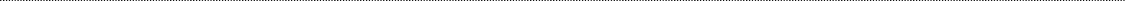 2. HAFTA(…/…/20… -…/…/20…)3. HAFTA(…/…/20… -…/…/20…)4. HAFTA(…/…/20… -…/…/20…)5. HAFTA(…/…/20… -…/…/20…) Öğrencinin Adı ve Soyadı: Öğrencinin Adı ve Soyadı: İmzası:	Tarih: ... / ... / 20... İmzası:	Tarih: ... / ... / 20...ÖĞRENCİNİNÖĞRENCİNİNFotoğrafADI VE SOYADI:FotoğrafPROGRAMI:FotoğrafSINIFI:FotoğrafNUMARASI:FotoğrafUYGULAMA TARİHİ: …/…/20… – …/…/20…FotoğrafDEĞERLENDİRME KONULARIÇOK İYİİYİORTAYETERSİZ1Çalışmalara devam ve dakiklik2Fiziksel görünüm3Çalışma ve öğrenme arzusu4Tertipli ve düzenli olması5Konu ve alana ilişkin bilgi ve becerisi6Uygulama alanı etkin ve verimli kullanımı7Çalışma hızı ve zamanı verimli kullanabilme8Araç ve gereç kullanımı9İnisiyatif kullanma yeteneği10Sorumluluk üstlenme yeteneği11Çalışma grubu ile ilişkileri ve iletişimi12Yönetici ve teknik elemanlarla ilişkileri13Kurallara ve talimatlara uyma14Alana uygunluğu ve yeterliliğiGENEL DEĞERLENDİRMEGENEL DEĞERLENDİRMEGENEL DEĞERLENDİRMEGelecekte üst düzey görevlerde başarılı olma şansı?Gelecekte üst düzey görevlerde başarılı olma şansı?Gelecekte üst düzey görevlerde başarılı olma şansı?Bir kurum veya kuruluşta çalışmasına referans olur musunuz?Bir kurum veya kuruluşta çalışmasına referans olur musunuz?Bir kurum veya kuruluşta çalışmasına referans olur musunuz?DEĞERLENDİRMEYİ YAPANINDEĞERLENDİRMEYİ YAPANINVarsa önerilerinizi buraya yazınız:Adı Soyadı: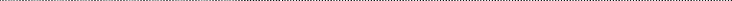 Unvanı:İmza:Tarih:İşyeri Kaşesi:ADI VE SOYADI:PROGRAMI:SINIFI:NUMARASI:UYGULAMA TARİHİ: …/…/20… – …/…/20…